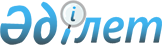 Об утверждении бюджета сельского округа Арай района Шал акына на 2024-2026 годыРешение маслихата района Шал акына Северо-Казахстанской области от 29 декабря 2023 года № 13/11
      Сноска. Вводится в действие с 01.01.2024 в соответствии с пунктом 5 настоящего решения.
      В соответствии со статьями 9-1, 75 Бюджетного кодекса Республики Казахстан и статьей 6 Закона Республики Казахстан "О местном государственном управлении и самоуправлении в Республике Казахстан", маслихат района Шал акына Северо-Казахстанской области РЕШИЛ:
      1. Утвердить бюджет сельского округа Арай района Шал акына на 2024-2026 годы согласно приложениям 1, 2, 3 соответственно, в том числе на 2024 год в следующих объемах:
      1) доходы – 31 995 тысяч тенге:
      налоговые поступления – 5 509 тысяч тенге;
      неналоговые поступления 0 тысяч тенге;
      поступления от продажи основного капитала – 0 тысяч тенге;
      поступления трансфертов – 26 486 тысяч тенге;
      2) затраты – 31 995 тысяч тенге;
      3) чистое бюджетное кредитование – 0 тысяч тенге:
      бюджетные кредиты – 0 тысяч тенге;
      погашение бюджетных кредитов – 0 тысяч тенге;
      4) сальдо по операциям с финансовыми активами – 0 тысяч тенге:
      приобретение финансовых активов – 0 тысяч тенге;
      поступления от продажи финансовых активов государства – 0 тысяч тенге;
      5) дефицит (профицит) бюджета – 0 тысяч тенге;
      6) финансирование дефицита (использование профицита) бюджета – 0 тысяч тенге:
      поступление займов – 0 тысяч тенге;
      погашение займов – 0 тысяч тенге;
      используемые остатки бюджетных средств – 0 тысяч тенге.
      2. Установить, что доходы бюджета сельского округа Арай на 2024 год формируются в соответствии со статьей 52-1 Бюджетного кодекса Республики Казахстан за счет следующих налоговых поступлений:
      1) индивидуального подоходного налога по доходам, подлежащим обложению самостоятельно физическими лицами, у которых на территории села расположено заявленное при постановке на регистрационный учет в органе государственных доходов:
      место нахождения – для индивидуального предпринимателя, частного нотариуса, частного судебного исполнителя, адвоката, профессионального медиатора;
      место жительства – для остальных физических лиц;
      2) налога на имущество физических лиц по объектам обложения данным налогом, находящимся на территории сельского округа Арай;
      3) земельного налога на земли населенных пунктов с физических и юридических лиц по земельным участкам, находящимся на территории сельского округа Арай;
      4) налога на транспортные средства:
      с физических лиц, место жительства которых находится на территории сельского округа Арай;
      с юридических лиц, место нахождения которых, указываемое в их учредительных документах, располагается на территории сельского округа Арай;
      5) единого земельного налога;
      6) платы за пользование земельными участками.
      3. Установить бюджетную субвенцию, передаваемую из районного бюджета в бюджет сельского округа Арай на 2024 год в сумме 8 442 тысяч тенге.
      4. Учесть в бюджете сельского округа Арай на 2024 год поступление целевых трансфертов из республиканского, областного и районного бюджета.
      Распределение указанных целевых трансфертов определяется решением акима сельского округа Арай района Шал акына Северо-Казахстанской области "О реализации решения маслихата района Шал акына "Об утверждении бюджета сельского округа Арай района Шал акына на 2024 - 2026 годы".
      5. Настоящее решение вводится в действие с 1 января 2024 года. Бюджет сельского округа Арай района Шал акына на 2024 год Бюджет сельского округа Арай района Шал акына на 2025 год Бюджет сельского округа Арай района Шал акына на 2026 год
					© 2012. РГП на ПХВ «Институт законодательства и правовой информации Республики Казахстан» Министерства юстиции Республики Казахстан
				
      Председатель маслихатарайона Шал акына Северо-Казахстанской области 

К. Жангужинов
Приложение 1к решению маслихатарайона Шал акынаСеверо-Казахстанской областиот 29 декабря 2023 года№ 13/11
Категория
Класс
Класс
Подкласс
Наименование
Сумма, тысяч тенге
1
2
2
3
4
5
1) Доходы:
31 995
1
Налоговые поступления
5 509
01
01
Подоходный налог
788
2
Индивидуальный подоходный налог
788
04
04
Налоги на собственность
4 628
1
Налоги на имущество
101
3
Земельный налог
142
4
Налог на транспортные средства
3 705
5
Единый земельный налог
680
05
05
Внутренние налоги на товары, работы и услуги
93
3
Поступления за использование природных и других ресурсов
93
4
Поступления трансфертов
26 486
02
02
Трансферты из вышестоящих органов государственного управления
26 486
3
Трансферты из районного (города областного значения) бюджета
26 486
Функциональная группа
Функциональная группа
Функциональная группа
Функциональная группа
Наименование
Сумма, тысяч тенге
Функциональная подгруппа
Функциональная подгруппа
Функциональная подгруппа
Наименование
Сумма, тысяч тенге
Администратор бюджетных программ
Администратор бюджетных программ
Наименование
Сумма, тысяч тенге
Программа
Наименование
Сумма, тысяч тенге
2) Затраты:
31 995
01
Государственные услуги общего характера
26 420
1
Представительные, исполнительные и другие органы, выполняющие общие функции государственного управления
26 420
124
Аппарат акима города районного значения, села, поселка, сельского округа
26 420
001
Услуги по обеспечению деятельности акима города районного значения села, поселка, сельского округа
26 420
07
Жилищно-коммунальное хозяйство
2 575
3
Благоустройство населенных пунктов
2 575
124
Аппарат акима города районного значения, села, поселка, сельского округа
2 575
008
Освещение улиц в населенных пунктах
1 575
009
Обеспечение санитарии населенных пунктов
1 000
12
Транспорт и коммуникации
1 000
1
Автомобильный транспорт
1 000
124
Аппарат акима города районного значения, села, поселка, сельского округа
1 000
013
Обеспечение функционирования автомобильных дорог в городах районного значения, селах, поселках, сельских округах
1 000
13
Прочие
2 000
9
Прочие
2 000
124
Аппарат акима города районного значения, села, поселка, сельского округа
2 000
040
Реализация мероприятий для решения вопросов обустройства населенных пунктов в реализацию мер по содействию экономическому развитию регионов в рамках Государственной программы развития регионов до 2025 года
2 000
3) Чистое бюджетное кредитование
0
Бюджетные кредиты
0
Погашение бюджетных кредитов
0
4) Сальдо по операциям с финансовыми активами 
0
Приобретение финансовых активов
0
Поступления от продажи финансовых активов государства
0
5) Дефицит (профицит) бюджета
0
 6) Финансирование дефицита (использование профицита) бюджета
0
Поступления займов
0
Погашение займов
0
Категория
Класс
Класс
Подкласс
Наименование
Сумма, тысяч тенге
1
2
2
3 
4
5
8
Используемые остатки бюджетных средств 
0
01
01
Остатки бюджетных средств
0
1 
Свободные остатки бюджетных средств
0Приложение 2к решению маслихатарайона Шал акынаСеверо-Казахстанской областиот 29 декабря 2023 года№ 13/11
Категория
Класс
Класс
Подкласс
Наименование
Сумма, тысяч тенге
1
2
2
3
4
5
1) Доходы:
31 995
1
Налоговые поступления
5 509
01
01
Подоходный налог
788
2
Индивидуальный подоходный налог
788
04
04
Налоги на собственность
4 628
1
Налоги на имущество
101 
3
Земельный налог
142
4
Налог на транспортные средства
3 705
5
Единый земельный налог
680
05
05
Внутренние налоги на товары, работы и услуги
93
3
Поступления за использование природных и других ресурсов
93
4
Поступления трансфертов
26 486
02
02
Трансферты из вышестоящих органов государственного управления
26 486
3
Трансферты из районного (города областного значения) бюджета
26 486
Функциональная группа
Функциональная группа
Функциональная группа
Функциональная группа
Наименование
Сумма, тысяч тенге
Функциональная подгруппа
Функциональная подгруппа
Функциональная подгруппа
Наименование
Сумма, тысяч тенге
Администратор бюджетных программ
Администратор бюджетных программ
Наименование
Сумма, тысяч тенге
Программа
Наименование
Сумма, тысяч тенге
2) Затраты:
31 995
01
Государственные услуги общего характера
26 420
1
Представительные, исполнительные и другие органы, выполняющие общие функции государственного управления
26 420
124
Аппарат акима города районного значения, села, поселка, сельского округа
26 420
001
Услуги по обеспечению деятельности акима города районного значения села, поселка, сельского округа
26 420
07
Жилищно-коммунальное хозяйство
2 575
3
Благоустройство населенных пунктов
2 575
124
Аппарат акима города районного значения, села, поселка, сельского округа
2 575
008
Освещение улиц в населенных пунктах
1 575
009
Обеспечение санитарии населенных пунктов
1 000
12
Транспорт и коммуникации
1 000
1
Автомобильный транспорт
1 000
124
Аппарат акима города районного значения, села, поселка, сельского округа
1 000
013
Обеспечение функционирования автомобильных дорог в городах районного значения, селах, поселках, сельских округах
1 000
13
Прочие
2 000
9
Прочие
2 000
124
Аппарат акима города районного значения, села, поселка, сельского округа
2 000
040
Реализация мероприятий для решения вопросов обустройства населенных пунктов в реализацию мер по содействию экономическому развитию регионов в рамках Государственной программы развития регионов до 2025 года
2 000
3) Чистое бюджетное кредитование
0
Бюджетные кредиты
0
Погашение бюджетных кредитов
0
4) Сальдо по операциям с финансовыми активами 
0
Приобретение финансовых активов
0
Поступления от продажи финансовых активов государства
0
5) Дефицит (профицит) бюджета
0
 6) Финансирование дефицита (использование профицита) бюджета
0
Поступления займов
0
Погашение займов
0
Категория
Класс
Класс
Подкласс
Наименование
Сумма, тысяч тенге
1
2
2
3 
4
5
8
Используемые остатки бюджетных средств 
0
01
01
Остатки бюджетных средств
0
1 
Свободные остатки бюджетных средств
0Приложение 3к решению маслихатарайона Шал акынаСеверо-Казахстанской областиот 29 декабря 2023 года№ 13/11
Категория
Класс
Класс
Подкласс
Наименование
Сумма, тысяч тенге
1
2
2
3
4
5
1) Доходы:
31 995
1
Налоговые поступления
5 509
01
01
Подоходный налог
788
2
Индивидуальный подоходный налог
788
04
04
Налоги на собственность
4 628
1
Налоги на имущество
101
3
Земельный налог
142
4
Налог на транспортные средства
3 705
5
Единый земельный налог
680
05
05
Внутренние налоги на товары, работы и услуги
93
3
Поступления за использование природных и других ресурсов
93
4
Поступления трансфертов
26 486
02
02
Трансферты из вышестоящих органов государственного управления
26 486
3
Трансферты из районного (города областного значения) бюджета
26 486
Функциональная группа
Функциональная группа
Функциональная группа
Функциональная группа
Наименование
Сумма, тысяч тенге
Функциональная подгруппа
Функциональная подгруппа
Функциональная подгруппа
Наименование
Сумма, тысяч тенге
Администратор бюджетных программ
Администратор бюджетных программ
Наименование
Сумма, тысяч тенге
Программа
Наименование
Сумма, тысяч тенге
2) Затраты:
31 995
01
Государственные услуги общего характера
26 486
1
Представительные, исполнительные и другие органы, выполняющие общие функции государственного управления
26 486
124
Аппарат акима города районного значения, села, поселка, сельского округа
26 486
001
Услуги по обеспечению деятельности акима города районного значения села, поселка, сельского округа
26 486
07
Жилищно-коммунальное хозяйство
2 575
3
Благоустройство населенных пунктов
2 575
124
Аппарат акима города районного значения, села, поселка, сельского округа
2 575
008
Освещение улиц в населенных пунктах
1 575
009
Обеспечение санитарии населенных пунктов
1 000
12
Транспорт и коммуникации
1 000
1
Автомобильный транспорт
1 000
124
Аппарат акима города районного значения, села, поселка, сельского округа
1 000
013
Обеспечение функционирования автомобильных дорог в городах районного значения, селах, поселках, сельских округах
1 000
13
Прочие
2 000
9
Прочие
2 000
124
Аппарат акима города районного значения, села, поселка, сельского округа
2 000
040
Реализация мероприятий для решения вопросов обустройства населенных пунктов в реализацию мер по содействию экономическому развитию регионов в рамках Государственной программы развития регионов до 2025 года
2 000
3) Чистое бюджетное кредитование
0
Бюджетные кредиты
0
Погашение бюджетных кредитов
0
4) Сальдо по операциям с финансовыми активами 
0
Приобретение финансовых активов
0
Поступления от продажи финансовых активов государства
0
5) Дефицит (профицит) бюджета
0
 6) Финансирование дефицита (использование профицита) бюджета
0
Поступления займов
0
Погашение займов
0
Категория
Класс
Класс
Подкласс
Наименование
Сумма, тысяч тенге
1
2
2
3 
4
5
8
Используемые остатки бюджетных средств 
0
01
01
Остатки бюджетных средств
0
1 
Свободные остатки бюджетных средств
0